CHEMISTRY  SAC: Analysis of Data AOS2Aim: To analyse a series of equilibrium data scenariosCase 1: Equilibrium constant expressionHydrogen and iodine gases can form an equilibrium with hydrogen iodide. The equation is                                            H2(g)    +   I2(g)      ⇌   2HI(g)Four different equilibrium mixtures of these gases are formed at 25 0C and the concentration of each species is listed below.1.     Write an equilibrium expression for this mixture.                                                                         1 mark        ___________________________________________________________________________________2.    Use the data provided to prove that this data does in fact produce a constant when substituted into the        equilibrium expression.                                                                                                                        3 marks        ___________________________________________________________________________________        ___________________________________________________________________________________       ___________________________________________________________________________________     ____________________________________________________________________________________3.     Use the data provided to prove that the expression    does not produce a constant.    2 marks        ___________________________________________________________________________________        ___________________________________________________________________________________4.   A new mixture of the above species is prepared at 25 0C and the concentration of each species is listed below:       [H2] = 5.0 M                 [I2]  = 5.0 M              [HI] = 5.0 M                                                                         3 marks      Is this mixture at equilibrium? If not, in which direction does it need to move? Explain your answer.        ___________________________________________________________________________________        ___________________________________________________________________________________        ___________________________________________________________________________________        ___________________________________________________________________________________Case 2: Equilibrium graphsNitrogen oxide and oxygen form an equilibrium with nitrogen dioxide.                              2NO(g)     +    O2(g)    ⇌   2NO2(g)1.1 mole of NO and 1.0 mole of O2 gases are mixed in an empty 1.0 L reactor.The graph below shows the concentration of NO2 over the first 3 minutes.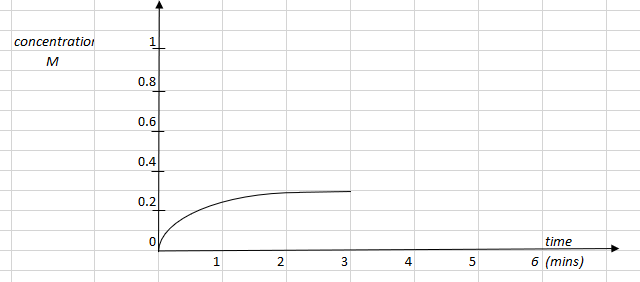 5.   Draw in the concentrations of both NO and O2 that are consistent with the starting amounts and the NO2graph.4 marks6.  Calculate the value of Kc.                                                                                                                                                  2 marks        ___________________________________________________________________________________        ___________________________________________________________________________________7.   At the 3 minute mark the volume of the container is doubled.      Use the graph to show this change and to draw in the likely response of the system over the next couple of       minutes.                                                                                                                                                                           4 marksCase 3: Equilibrium and yieldEthane can be ‘cracked’ to form ethene and hydrogen gases. The equation for the reaction isC2H6(g)     ⇌    C2H4(g)    +   H2(g)                                ΔH = +94 kJ mol-1An ethene manufacturer will want to maximise the yield of ethene in this reaction.8.    For each variable, explain in detail how and why it should be manipulated to lead to a maximum yield:      a.   Temperature:  _______________________________________________________________    3 marks        ___________________________________________________________________________________        ___________________________________________________________________________________     b.    Pressure: ___________________________________________________________________    3 marks        ___________________________________________________________________________________        ___________________________________________________________________________________     c.     Catalyst:      _________________________________________________________________    2 marks     ____________________________________________________________________________________Case 4: Colour changeThe equilibrium between nitrogen tetroxide and nitrogen dioxide is                 N2O4 (g)         ⇌            NO2(g)            colourless                       brown9.    An equilibrium mixture of the above gases is formed. The volume is then halved.       Explain carefully how the brown intensity will change after the volume change.                               3 marks        ___________________________________________________________________________________        ___________________________________________________________________________________        ___________________________________________________________________________________        ___________________________________________________________________________________H2I2HI0.600.401.700.800.502.191.000.502.451.200.703.17